Australian Capital TerritoryPlanning (Industrial Zones) Technical Specifications 2023Notifiable instrument NI2023–556made under the  Planning Act 2023, s 51 (Technical specifications)1	Name of instrumentThis instrument is the Planning (Industrial Zones) Technical Specifications 2023.2	Commencement This instrument commences on 27 November 2023.3	Technical specificationsI make the technical specifications at schedule 1.Ben PontonChief Planner 5 September 2023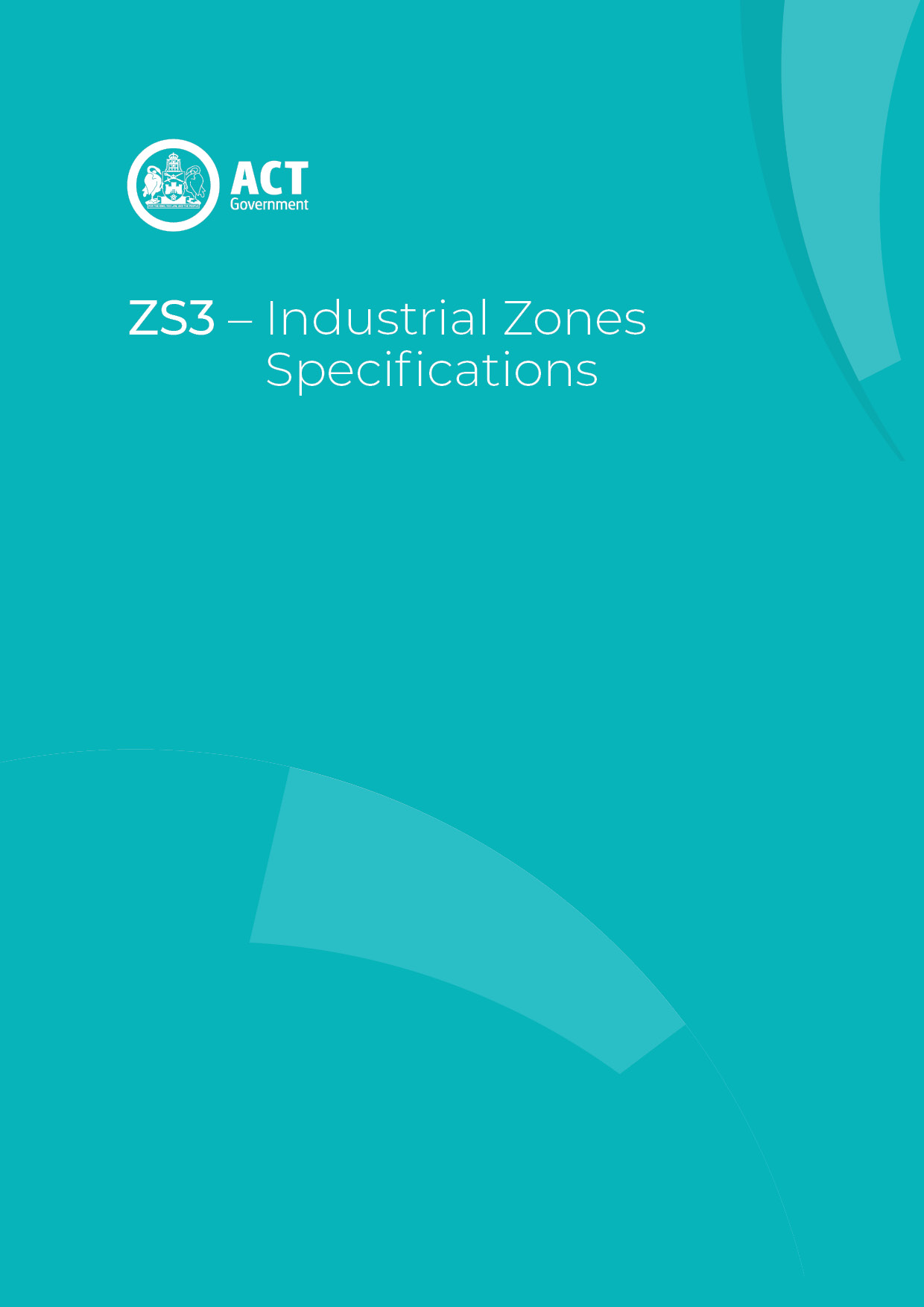 Industrial Zones planning technical specificationsThe primary assessment consideration for a development application is the assessment outcomes in the Territory Plan. In demonstrating compliance with the assessment outcomes, consideration may be given to the relevant planning technical specifications which may serve as a benchmark. While all assessment outcomes are to be met, not all outcomes are covered by a specification.Planning technical specifications are used as a possible solution or to provide guidance for identified aspects of a development proposal. The specifications may also be used as a reference or benchmark in the preparation and assessment of development proposals to demonstrate compliance with the assessment outcomes, and the Territory Plan. Where a proposed development complies with a relevant provision in the planning technical specifications and the development comprehensively addresses the assessment outcome, further assessment regarding those specific provisions will not be required.The Territory Planning Authority may consider advice or written support from a referral entity to demonstrate compliance with a relevant assessment outcome. Where endorsement from an entity is noted as a planning specification, entity referral may be required.Consistent with the Industrial Zones Policy, this Industrial Zones Specification comprises specifications under seven categories:Urban Structure and Site; Access and Movement; Public Space and Amenity; Land Use and Development; Built Form and Building Form; Sustainability and Environment; andParking, Services and Utilities.These specifications will primarily be for development within industrial zones. However, these specifications may also be used in other circumstances where considered relevant. Urban Structure and Natural SystemsThe following specifications provide possible solutions that should be considered in the planning of a proposed development:  Site and Land UseThe following specifications provide possible solutions that should be considered in the planning of a proposed development:  Access and MovementThe following specifications provide possible solutions that should be considered in relation to access, travel modes and movement to and within a proposed development:  Public Space and AmenityThe following specifications provide possible solutions that should be considered in relation to public areas (areas accessible to residents, visitors and community) and amenity outcomes associated with a proposed development:  Built Form and Building DesignThe following specifications provide possible solutions that should be considered in relation to building design and built form, including height, bulk and scale of buildings and structures associated with a proposed development:  Sustainability and EnvironmentThe following specifications provide possible solutions that should be considered in relation to the sustainability and environmental outcomes associated with a proposed development:  Parking, Services and UtilitiesThe following specifications provide possible solutions that should be considered in relation to vehicle parking, access and site servicing (including possible requirements by utility providers) for a proposed development:  Schedule 1 – End of trip facilities – provision ratesIndividual assessments are required for any other development type not listed above.Schedule 2 – Parking rates and location requirements Parking provision rates for IZ zonesParking locational requirements Note1 Distances are actual walking distance, not radius or direct line distance.2 Operational parking is for vehicles used directly as part of the operation within the development.Assessment Outcome 1Biodiversity connectivity is maintained across the landscape.No applicable specification for this assessment outcome. Application must respond to the assessment outcomeNo applicable specification for this assessment outcome. Application must respond to the assessment outcomeAssessment Outcome 2Loss of native habitat and biodiversity is avoided and/or minimisedNo applicable specification for this assessment outcome. Application must respond to the assessment outcomeNo applicable specification for this assessment outcome. Application must respond to the assessment outcomeAssessment Outcome 3The health and functionality of waterways and catchments is maintained, including through application of water sensitive urban design principles No applicable specification for this assessment outcome. Application must respond to the assessment outcomeNo applicable specification for this assessment outcome. Application must respond to the assessment outcomeAssessment Outcome 4The functionality and usability of the development is appropriate for its intended purpose/use SpecificationSpecificationCommunity useAn application for community uses demonstrate that the proposed use:Services the needs of the local workforce; or requires a scale of building or level of amenity that is not compatible with other available land. Assessment Outcome 5The proposed use and scale of development are appropriate to the site and zoneNo applicable specification for this assessment outcome. Application must respond to the assessment outcomeNo applicable specification for this assessment outcome. Application must respond to the assessment outcomeAssessment Outcome 6Adverse impacts of development on surrounding uses (both within a site and on adjoining sites) is minimised and industrial amenity protected. No applicable specification for this assessment outcome. Application must respond to the assessment outcomeNo applicable specification for this assessment outcome. Application must respond to the assessment outcomeAssessment Outcome 7The functionality and layout of the development is well connected to the surrounding area. This includes consideration of passive surveillance and active travel. SpecificationSpecificationPassive surveillance – public accessPublic access to shops and offices ancillary to industrial buildings are located to the front of buildings.FencingFencing visible from the public domain is at least 50% transparentRoad networkEndorsement by Transport Canberra and City Services (TCCS) to confirm the road network can accommodate additional traffic likely to be generated by the development. Offsite works may be required to support additional traffic from a development.Assessment Outcome 8The development achieves reasonable solar access and microclimate conditions to public areas and streets to support their use by the community No applicable specification for this assessment outcome. Application must respond to the assessment outcomeNo applicable specification for this assessment outcome. Application must respond to the assessment outcomeAssessment Outcome 9Any advertising or signs are suitable for their context and do not have a detrimental impact on the surrounding area (for instance due to size or light emission).SpecificationSpecificationSigns Signage located and sized according to the following table:Assessment Outcome 10The height, bulk and scale of the development is appropriate, noting the desired zone policy outcomes. SpecificationSpecificationBuilding height The maximum height of any wall of the buildings is not more than 12 metres above datum ground level.Assessment Outcome 11Roofed areas and hard surfaces aim to reduce urban heat island effects and minimise stormwater run-off. This includes consideration of water sensitive urban design measures SpecificationSpecificationSite permeability For development on sites greater than 2,000m² involving works that have the potential to alter the stormwater regime of the site; or development within existing urban areas which increases impervious area by 100m², development achieves a minimum of 20% of the site area to be permeable. Water sensitive urban design Development complies with the ACT Practice Guidelines for Water Sensitive Urban Design Module 2: Designing Successful WSUD Solutions in the ACT.Assessment Outcome 12Threats to biodiversity such as noise, light pollution, invasive species incursion or establishment, chemical pollution, or site disturbance are avoided or minimised through good design No applicable specification for this assessment outcome. Application must respond to the assessment outcomeNo applicable specification for this assessment outcome. Application must respond to the assessment outcomeAssessment Outcome 13Minimise cut and fill to protect natural hydrological function and limit soil erosion and site disturbance SpecificationSpecificationSite disturbanceFor sites less than 3,000m², the development complies with the Environment Protection Authority requirements regarding construction and land development.For sites 3,000m² or greater, the development prepares an erosion and sediment control plan and obtains endorsed by the ACT Environment Protection Authority.Assessment Outcome 14The development considers, addresses and mitigates site constraints and environmental risks, including natural features, topography, noise, bushfire, flooding, contamination, air quality or hazardous materials are appropriately considered for the site and surrounding areaSpecificationSpecificationNoise management – generalWhere any of the following uses are proposed: club drink establishment emergency services facility general industryhazardous industryindoor recreation facility indoor entertainment facility offensive industryoutdoor recreation facility restaurantdevelopment complies with a noise management plan prepared by a suitably qualified person and endorsed by the Environment Protection Authority (EPA). Note: The noise management plan will detail the proposed design, siting and construction methods that will be employed to ensure compliance with the Noise Zone Standard as detailed in the Environment Protection Regulation 2005, based on the estimated noise levels when the facility is in use.Emergency Management Plan – animal care facilityAn Emergency Management Plan is provided for an animal care facility, prepared by a suitably qualified professional, and includes details of a risk assessment and evacuation plan for the facility. Bushfire prone areaAll development in the bushfire prone area (identified by the Emergency Services Authority) to comply with the ACT Bushfire Management StandardsFlood riskDevelopment is to comply with the following:Residential and commercial buildings are to be excluded from flood liable areas up to the 1% Annual Exceedance Probability (AEP) Flood. Habitable floor levels are to be above the 1% AEP level plus a suitable freeboard (usually 300mm)In flood liable areas up to the 0.2% Annual Exceedance Probability (AEP) Flood, large developments and those with more sensitive uses* are to be referred to ESA, TCCS and EPSDD for endorsement.Note: *Sensitive uses include developments such as hospitals, nursing homes, childcare centres, prisons, archives, libraries and emergency response centres.Stormwater retention and detentionFor development on sites greater than 2,000m² (other than major roads) involving works that have the potential to alter the stormwater regime of the site, a report from a suitably qualified person is provided demonstrating that the development complies with: at least one of the following: stormwater retention management measures are provided and achieve all of the following: Stormwater storage capacity of 1.4kL per 100m² of the total impervious area of the site is provided specifically to retain and reuse stormwater generated on site as a whole.Retained stormwater is used on site. development captures, stores and uses the first 15mm of rainfall falling on the site; and Note: on-site stormwater retention is defined as the storage and use of stormwater on site. stormwater detention measures are provided and achieve all of the following: capture and direct runoff from the entire site Stormwater storage capacity of 1kL per 100m² of impervious area is provided to specifically detain stormwater generated on siteThe detained stormwater is designed to be released over a period of 6 hours after the storm event. For this rule on-site stormwater detention is defined as the short-term storage and release downstream of stormwater runoff.Note: Calculating on-site detention can include 50% of the volume of rainwater tanks where stormwater is used on-site.Stormwater managementFor development of roads on sites greater than 2,000m² development meets all of the following: The capacity of existing pipe (minor) stormwater connection to the site is not exceeded in the 1 in 10-year storm event.The capacity of the existing overland (major) stormwater system to the site is not exceeded in the 1 in 100-year storm event.Stormwater qualityFor development on sites greater than 2,000m² (other than major roads) involving works that have the potential to alter the stormwater regime of the site, a MUSIC model prepared by a suitably qualified person is provided demonstrating the average annual stormwater pollutant export is reduced when compared with an urban catchment of the same area with no water quality management controls for all of the following:gross pollutants by at least 90%suspended solids by at least 60% total phosphorous by at least 45% total nitrogen by at least 40%.Notes: If a tool other than the MUSIC model is used then a report by an independent suitably qualified person must be submitted demonstrating and confirming compliance. If parameters that are non-compliant are used then a report must also be submitted by an independent suitably qualified person stating how and why the parameters are appropriate.Site contaminationWhere development is proposed on a site impacted or potentially impacted by contamination, the development and proposed methods of responding to the contamination is endorsed by the ACT Environment Protection Authority.Hazardous materialsWhere development is proposed on a site impacted by hazardous materials, the development and proposed methods of managing the hazardous materials is endorsed by the ACT Environment Protection Authority.DemolitionWhere demolition of commercial or industrial premises for which a certificate of occupancy was issued before 2005 is proposed, demolition is undertaken in accordance with hazardous materials survey (including an asbestos survey) prepared by a suitably qualified person and endorsed by the Environment Protection Authority.Assessment Outcome 15The development provides electric vehicle parking and access to charging locations, where parking is provided  SpecificationSpecificationElectric vehicle ready parking This specification applies to: new developments. major alterations and/or extensions to existing buildings (if the work affects more than 50% of the floor area of the whole of an existing building).At least 20% of parking spaces in new industrial developments are EV ready.Assessment Outcome 16The development provides appropriate end-of-trip facilities SpecificationSpecificationEnd of trip facilities – provision of facilities  This specification applies to: new developmentsmajor alterations and/or extensions to existing buildings (if the work affects more than 50% of the floor area of the whole of an existing building)changes of use that require approval of a Development Application. On-site bicycle parking must meet all of the following: spaces for short and long-stay users are to be in accordance with the relevant rates shown in Schedule 1.Bicycle parking facility must be Security Level A, B or C as set out in AS2890.3. Security levels for long- stay must also be:securely enclosed and separated from publicly accessible areas, including car parking areasprotected from the weatherprovided on a hard floor surface such as concrete or paving.be clearly visible, well-lit, secure, safe and well ventilated.located: long stay - within one level of the building entrance and no more than 30m from this entranceshort stay - at-grade and on the main access route to the entrance and not more than 30m from a major entrance or destination.where bicycle parking devices are used:Access aisles adjacent to bicycle parking devices must be a minimum width of:1.5m for side-by-side bicycle parking; and2.0m for multi-tier bicycle parking or bicycle lockers.Access aisles are designed in accordance with AS2890.3.Not more than 80% of all bicycle parking spaces are to be multi-tier, in accordance with AS2890.3.Bicycle parking devices must accommodate the bicycle space envelope nominated in AS2890.3.Net lettable area (NLA) is calculated in one of the following ways:in accordance with the NLA definition.85% of a building’s gross floor area.Note: Wall-mounted bicycle parking devices located above the bonnet of car parking spaces must not be counted toward the provision of bicycle parking required to meet this specificationEnd of trip facilities – design requirements of facilitiesThis specification applies to: new developments. major alterations and/or extensions to existing buildings (if the work affects more than 50% of the floor area of the whole of an existing building).changes of use that require approval of a Development Application. The access path to end-of-trip facilities provides a minimum unobstructed width of:1.5m where the number of bicycle movements is less than 30 per hour in peak periods.2.5m where the number of bicycle movements is 30 or more per hour in peak periods.The access path to end-of-trip facilities must also be in accordance with AS2890.3.Ramp gradients must not exceed 1:12 where they are to be ridden by a bicycle rider accessing end-of-trip facilities, in accordance with AS2890.3.Bicycle parking facility users must not be required to walk up or down vehicular ramps to access bicycle parking.End of trip facilities – shower and change facilitiesThis specification applies to: new developments. major alterations and/or extensions to existing buildings (if the work affects more than 50% of the floor area of the whole of an existing building).changes of use that require approval of a Development Application. Shower and change facilities must be provided for long-stay users in non-residential development:A minimum of one shower is provided for the first 5 long-stay spaces or part thereof, plus an additional shower for each 10 bicycle parking spaces thereafter.Shower and change facilities must be rounded up such that an equal number of male and female facilities are provided.Separate male and female shower and change facilities must be provided.A minimum of one toilet, wash basin and drying area is provided to shower and change facilities.A minimum of one change room is provided per shower as one of the following.a combined shower/change room.direct access to a communal change room.Where a communal change room is provided, direct access is provided via the shower facility, without passing through a publicly accessible area.Separate gender-neutral shower and change facilities are provided where possible.Personal storage facilities must be provided for long-stay users in non-residential development Personal storage facilities (lockers) must be:provided at a rate of 2 for each bicycle parking space provided (lockers may be used by a variety of active travel, recreational and sport user groupsof suitable volume and dimensions to allow adequate storage of clothing, towels, helmets, footwear and other personal itemswell ventilated, secure and lockable; andlocated in one or both of the following locations:close to shower and change facilities to provide for the safety, privacy and convenience of the user.within communal change rooms.Assessment Outcome 17Vehicle and bicycle parking, access and egress sufficiently caters for the development while permitting safe and legible movement for all users (including pedestrians) and minimising visual impacts from the street or public space. This includes consideration of parking dimensions, the number of spaces provided, vehicle manoeuvrability and access routes SpecificationSpecificationNumber of car parking spaces Parking spaces are provided on site at the rate and location in Schedule 2.Accessible car parking spacesAccessible parking meets the following: Parking spaces for people with disabilities in public car parks of more than 10 spaces comprise a minimum of 3% (rounded up to the nearest whole number) of the total number of parking spaces required for the development. Car parking spaces provided for people with disabilities have vertical clearance for the entire width of the space and the adjacent shared area of not less than 2.5m - as described in AS2890.Dimensions and access for car parking spaces Dimensions of car parking spaces, layout and vehicle manoeuvring meet: AS 2890.1:2004, the Australian Standard for Parking Facilities, Part 1: Off-street Car Parking including manoeuvring to and from and within the development, sightlines and gradients.Australian Standard AS/NZS 2890.6:2009 Parking Facilities – Part 6: Off-street parking for people with disabilities.Safety Verge crossings and internal driveways are designed to be safely used by both pedestrians, cyclists and vehicles, such as through the use of vehicle speed reduction measures.Pedestrian and cyclist accessPedestrian and cyclist entrances, and driveways to the site are clearly visible from the front boundary, provided through the site to increase permeability, feed into and provides connections to existing path networks and on-road cycle routes.Priority is provided for pedestrian and cyclist accessAccessible path of travelDevelopment complies with the following:A continuous accessible path of travel is provided that complies with: AS 1428.1 – Design for Access and Mobility.AS 1428.4 – Tactile ground surface indicators for the orientation of people with vision impairment to highlight hazards or provide direction. AS 4586 – Slip Resistant Classification of New Pedestrian Surface Materials for external paving and ground surfaces. designed so that the placement of facilities does not intrude into the continuous accessible path of travel. Walkways and glass adjacent to walkways achieve compliance with AS1428.1 and AS1428.2. Internal lighting along the whole of the continuous accessible path of travel designed to meet AS1680.0.External lighting along the whole of the continuous accessible path of travel meets AS1158.3.1.Directional signage or other wayfinding methods, e.g., tactile indicators, to be in accordance with AS1428.1 and AS1428.4 and must identify the continuous accessible path of travel, accessible parts of buildings and all accessible facilities. Doorways and doors are designed to meet AS 1428.1- Design for Access and Mobility for pedestrian entrances and exits; public circulation areas; and any common use areas.Assessment Outcome 18Waste is appropriately managed on site without having a detrimental impact on users and the surrounding area SpecificationSpecificationWaste facilitiesDevelopments that propose post occupancy waste management facilities achieve endorsement from Transport Canberra and City Services (TCCS).Assessment Outcome 19The site is appropriately serviced in terms of infrastructure and utility services and any associated amenity impacts are minimised  SpecificationSpecificationServicing and infrastructure Proposed development can be sufficiently serviced in terms of infrastructure and utility services.Endorsement is achieved from relevant utility providers (electricity, water, gas, sewerage and stormwater) to confirm that the location and nature of earthworks, utility connections, proposed buildings, pavements and landscape features comply with utility standards, access provisions and asset clearance zoneszzzBattery storageWhere development includes a battery over 30kW, the development is endorsed by the Emergency Services Agency.Demolition – utility endorsementFor demolition works, endorsement is achieved from relevant utility providers (electricity, water, gas, sewerage and stormwater) stating that:All network infrastructure on or immediately adjacent the site has been identified on the plan. All potentially hazardous substances and conditions (associated with or resulting from the demolition process) that may constitute a risk to utility services have been identified. All required network disconnections have been identified and the disconnection works comply with utility requirements. All works associated with the demolition comply with and are in accordance with utility asset access and protection requirementsLoading docks and goods vehiclesDevelopment complies with the following: Goods loading and unloading facilities are located within the site and allow for service vehicles to enter and leave the site in a forward direction. Loading docks or vehicular entries to buildings are not located on frontages to the street.Endorsement by Transport Canberra and City Services (TCCS) to confirm goods loading and unloading facilities are appropriate.Note: Loading, unloading and associated manoeuvring areas are in addition to minimum parking requirements.External lightingDevelopment complies with the following:External lighting is provided to building frontages, to all pathways, roads, laneways and car-parking areas in accordance with Australian Standard AS1158.3.1 Pedestrian Lighting.All external lighting provided is in accordance with Australian Standard AS4282 - Control of the Obtrusive Effects of Outdoor Lighting.Encroachment of easements and rights-of-wayBuildings do not encroach over easements or rights of way, unless the proposed encroachment is approved in writing by the relevant service provider.Land useStandard rates for end-of-trip facilitiesStandard rates for end-of-trip facilitiesLand useLong-stay users (residents, employees, students)Short-stay users (customers, patrons, visitors)Animal care facility1 space per 4 practitioners or1 space per 1500m2 NLA1 space per 2 practitioners or1 space per 75m2 NLAAquatic recreation facility1 space per 3000m2 NLA1 space per 150m² NLABulky goods retailing1 space per 1750m2 NLA1 space per 1000m2 NLACaravan park/camping ground1 space per 5 ha5 spaces per haCivic administration1 space per 200m² NLA1 space per 400m² NLAClub1 space per 150m² NLA1 space per 150m² NLACommunity activity centre1 space per 1500 seats or1 space per 1500m2 NLA1 space per 15 seats or1 space per 15m2 NLACommunity theatre1 space per 1500 seats or1 space per 1500m2 NLA1 space per 15m2 NLACultural facility1 space per 1200m2 NLA1 space per 60m2 NLADrink establishment1 space per 150m² NLA1 space per 150m² NLAEmergency services facility1 space per 1000m2 NLANoneHealth facility1 space per 4 practitioners or1 space per 1500m2 NLA1 space per 2 practitioners or1 space per 75m2 NLAHospital1 space per 3 beds or1 space per 150m2 NLA1 space per 15 beds or1 space per 900m2 NLAIndoor entertainment facility1 space per 3000m2 NLA1 space per 150m² NLAIndoor recreation facility1 space per 3000m2 NLA1 space per 150m² NLAIndustry1 space per 800m2 NLA1 space per 2,000m2 NLA or part thereofLight industry1 space per 800m2 NLA1 space per 2,000m2 NLA or part thereofMunicipal depot1 space per 2 haNone business agency, financial establishment, office, public agency1 space per 200m² NLA1 space per 400m2 NLAPersonal service1 space per 500m2 NLA2 spaces, plus 1 space per 1000m NLA above 2000m2 NLAPlace of assembly1 space per 1500 seats or1 space per 1500m2 NLA1 space per 15 seats or1 space per 15m2 NLAPlace of worship1 space per 1500 seats or1 space per 1500m2 NLA1 space per 15 seats or1 space per 15m2 NLALand useStandard rates for end-of-trip facilitiesStandard rates for end-of-trip facilitiesLand useLong-stay users (residents, employees, students)Short-stay users (customers, patrons, visitors)Religious associated use1 space per 1500 seats or1 space per 1500m2 NLA1 space per 15 seats or1 space per 15m2 NLARestaurant1 space per 150m2 NLA1 space per 150m2 NLAScientific research establishment1 space per 150m2 NLANoneRetail plant nursery, supermarket,  1 space per 250m2 NLA1 space per 100m2 NLASupermarket1 space per 600m2 NLA1 space per 200m2 NLATake-away food shop1 space per 250m2 NLA1 space per 100m2 NLAVeterinary hospital1 space per 300m2 NLA1 space per 300m2 NLAWarehouse1 space per 800m2 NLA1 space per 2,000m2 NLA or part thereofDevelopmentIZ1IZ2Animal care facility1 space / facility; plus2 spaces per 15 animals for employee parking; plusvisitor parking as follows:2 spaces: <30 animals per facility3 spaces: 30-59 animals per facility4 spaces: 60-90 animals per facility plus1 pick-up/set-down bay per 10 animals1 space / facility; plus2 spaces per 15 animals for employee parking; plusvisitor parking as follows:2 spaces: <30 animals per facility3 spaces: 30-59 animals per facility4 spaces: 60-90 animals per facility plus1 pick-up/set-down bay per 10 animalsBusiness agencyN/A6 spaces / 100m2 GFABulky goods retailingN/A3 spaces / 100m2 2 GFACommunity activity centre4 spaces / 100m2 GFA4 spaces / 100m2 GFACommunity theatre1 space / 4 seats1 space / 4 seatsCraft workshop4 spaces / 100m2 GFA4 spaces / 100m2 GFACultural facility2 spaces / 100m2 GFA2 spaces / 100m2 GFADrink establishmentN/A15 spaces / 100m2 GFAEmergency services facility1 space/peak shift employee1 space/peak shift employeeFinancial establishmentN/A6 spaces / 100m2 GFAFuneral parlourN/A2 spaces / 100m2 GFA excluding chapel area;plus 1 space / 4 chapel seatsGeneral industry2 spaces / 100m2 GFA2 spaces / 100m2 GFAHazardous industry1 space / peak shift employeeN/AHazardous waste facility1 space / peak shift employeeN/AHealth facility4 spaces / practitioner4 spaces / practitionerHospital0.8 spaces / peak shift employee plus 1.3 spaces / bed0.8 spaces / peak shift employee plus 1.3 spaces / bedIncineration facility1 space / peak shift employeeN/AIndoor entertainment facilityN/ATo meet requirements of CZ3 zone Indoor recreation facility See below See belowBasketball, netball20 spaces/court20 spaces/courtSkating rink/swimming pool10 spaces/100m2 of actual pool or rink area10 spaces/100m2 of actual pool or rink areaSquash courts2 spaces/court2 spaces/courtFitness Centre/ gymnasium2 spaces/100m2 GFA2 spaces/100m2 GFAIndustrial Trades2 spaces / 100m2 GFA2 spaces / 100m2 GFALight industry2 spaces / 100m2 GFA2 spaces / 100m2 GFAliquid fuel depot1 space / peak shift employee1 space / peak shift employeemunicipal depot1 space / peak shift employee1 space / peak shift employeeoffensive industry1 space / peak shift employeeN/AOfficeN/A2 spaces / 100m2 GFAOutdoor recreation facilityN/ATo meet requirements of CZ3 zonePersonal serviceN/A4 spaces / 100m2 GFAPlace of worship1 space / 4 seats1 space / 4 seatsPublic agencyN/A4 spaces / 100m2 GFARecycling facility1 space / peak shift employee1 space / peak shift employeeRestaurantN/A15 spaces / 100m2 GFAScientific research establishment2 spaces / 100m2 of office and laboratory space; plus individual assessment of provision for other activities2 spaces / 100m2 of office and laboratory space; plus individual assessment of provision for other activitiesService station6 spaces/service bay plus 4 spaces/100m2 of shop area6 spaces/service bay plus 4 spaces/100m2 of shop areaSupermarketN/A5 spaces / 100m2 GFATakeaway food shopN/A5 spaces / 100m2 GFAStorage facility 2 spaces / 100m2 GFA2 spaces / 100m2 GFAVehicle salesN/A6 spaces / service bay plus 6 spaces / 100m2 of sales areaVeterinary clinicN/A     3 spaces / 100m2 GFAVeterinary hospitalN/A     3 spaces / 100m2 GFAWarehouse1 space / 100m2 GFA plus 2 spaces / 100m2 GFA of office space 1 space / 100m2 GFA plus 2 spaces / 100m2 GFA of office space Waste transfer station1 space / peak shift employee1 space / peak shift employeeLocation or use1Long stay parkingShort stay / Visitor parkingOperational parking2Industrial ZonesIndustrial ZonesIndustrial ZonesIndustrial ZonesPersonal service (commercial sexual service)On-site (concealed from the road for employee safety) On-site or within 100mOn-siteAll other development in industrial zoneOn-site or within 200mOn-site or within 100mOn-site